DRUMCHAPEL CITIZENS ADVICE BUREAU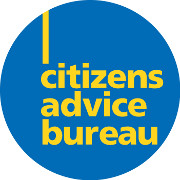 Fundraising Co-ordinatorName of Employer:     	Drumchapel Citizens Advice BureauJob Title: 			Fundraising Co-ordinator Responsible to: 		The ManagerResponsible for: 		Raising funds from the Local Authority, Charitable Trusts 				and Corporate Foundations to support all aspects of the 				work of Drumchapel Citizens Advice Bureau. Summary of main responsibilities:Writing Bids/Funding ApplicationsIdentify and pursue a range of potential trust funding from charitable trusts and corporate foundationsWrite compelling proposals to amongst others, the local authority, charitable trusts and corporate foundations, raising income for the bureau Liaise with both internal and external stakeholders to pull together accurate information for each proposalBuilding and Maintaining Relationships Manage a variety of trust and foundation relationships to ensure continuous income for the BureauRepresent the Bureau at events and network with new and existing stakeholders to contribute and to support relationship developmentSupport management to maintain and develop the Bureau’s role and relationship with Citizens Advice Scotland and other national agenciesMarketing and Awareness RaisingEngage and develop relationships with potential funders and stakeholders ensuring they understand our ethos so as to boost overall awareness of the bureau and its purpose in the community.Prepare and deliver presentations to local community fundraising groupsTo support management and seek opportunities for press and media coverage of the work of the Bureau to promote the profile of the Bureau in the community we serveTo support the monitoring and management of the bureau’s social networking presence. AdministrationProvide bi-monthly progress reports for the Bureau Manager and Board of DirectorsAssist in the production of briefing materials, social policy reports and information leaflets to key stakeholder and local councillors. To support management fulfil all grant monitoring requirements from funders as appropriate as well as feeding back regularly to key staff within the Bureau. GeneralRecruit, support and develop volunteers to support you in your work - in particular in developing relations with local community groups and the delivery of presentations, as appropriate.Report regularly to the Bureau Manager on progress sharing with her information about key partners/stakeholdersAttend all staff meetingsUndertake training and appropriate professional development as agreed with the bureau.To carry out any other reasonable task as requested by the Bureau Manager.